fareed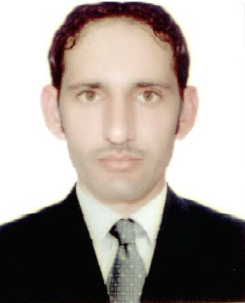 fareed.365297@2freemail.comCAREER OBJECTIVESEEKING EMPLOYMENT ORDER TO PROVIDE PROFESSIONAL QUALITY SERVICE IN FAVORABLE AND CONDUCTIVE ORGANIZATION WITH CHALLENGING TO DISCHARGE DUTIES EFFECTIVELY AND EFFICIENTLY AS REQUIRED OF ME BY EMPLOYER THOROUGH TEAM WORK AND DEDICATION, SO AS TO ACHIEVE THE ORGANIZATION GOALS THROUGH THE SEARCH FOR EXCELLENCE.WORK EXPERIENCeCompany		:  REHMAN MEDICAL INSTITUTE - PESHAWAR - PAKISTANInclusive Dates	:  FEB 2012 - MAR 2017Position		:  DATA ENTRY OPERATORJob Roles:-Patient Record Entry in EMR ApplicationProviding data entry support to DEOs including Diagnosis and Procedures.  Providing training to newly inducted DEOs.Ensuring availability of Patient Record to Coordinator EMR’s office.Maintenance of Patient Files in Record Room.Processing of medical data to various consultants and RMC students after required approvals. Converting Physical File record into scanned copied.Maintaining Yearly record of all the scanned files in CDs.IT liaison to consultants and clinic staff regarding the EMR.Interact with IT and Clinical Management and external vendors in regards to EMR requirements.WORK EXPERIENCeCompany 		: EYEVISION TECHNOLOGIES - PESHAWAR - PAKISTANInclusive Dates	: JAN 2010 - DEC 2011Position		: CCTV TECHNICIANJob Roles:-Responsible for the collection and replacement of CCTV hard drives from designated coachesTroubleshoot hardware and software malfunctions as well as network issues as it relates to the CCTV systemUtilize complex software to connect to various network devices for manual CCTV downloadsDocument chain of custody forms and error logs for the Transit Insurance Groups investigationEDUCATIONAL ATTAINMENT 	Bachelor in Arts		:	UNIVERSITY OF PESHAWAR 		:	2015Intermediate			:	BISE PESHAWAR			:	2009Diploma in CCTV Technician	:	Emirates Institute of Technology	:	6 MonthsComputer skillsMicrosoft WordMicrosoft ExcelMicrosoft AccessInternet SurfingPERSONAL REFERENCEDate of Birth		:	11 OCT 1989CITIZENSHIP		:	PAKISTANSEX			:	MALESTATUS		:	SINGLERELIGION		:	ISLAMPASSPORT NO.	:	KP4118412ISUUE DATE		:	13 FEB 2015EXPIRY DATE		:	12 FEB 2020VISA STATUS		:	VISIT VISAVISA EXPIRY		:	05 JULY 2017hobbiesReading, internet suffering Passion to meet people from different cultural background.TravellingLANGUAGES SKILLSEnglish	URDUPASHTO	DECLARATIONI hereby certify that the above information are true and correct to the best of my knowledge and belief.										Fareed Khan